ВНИМАНИЕ!ПРИГЛАШАЕМ ДЕТЕЙ И ВЗРОСЛЫХ!22 февраля 2015 года в 11.00в Костромском областном центредетского (юношеского) технического творчествасостоятся клубные соревнования по судомодельному спорту, посвященные Дню защитника Отечества.ВЫ УВИДИТЕ ЗАПУСКИ РАЗЛИЧНЫХ КЛАССОВ МОДЕЛЕЙ КОРАБЛЕЙ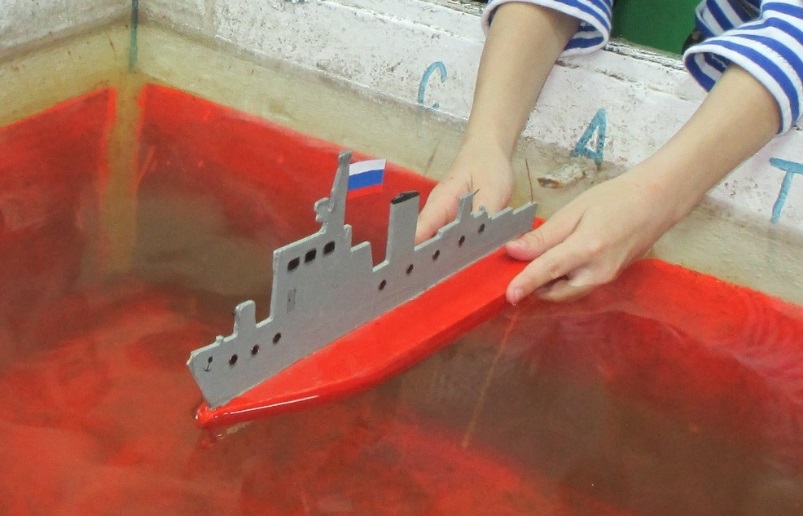 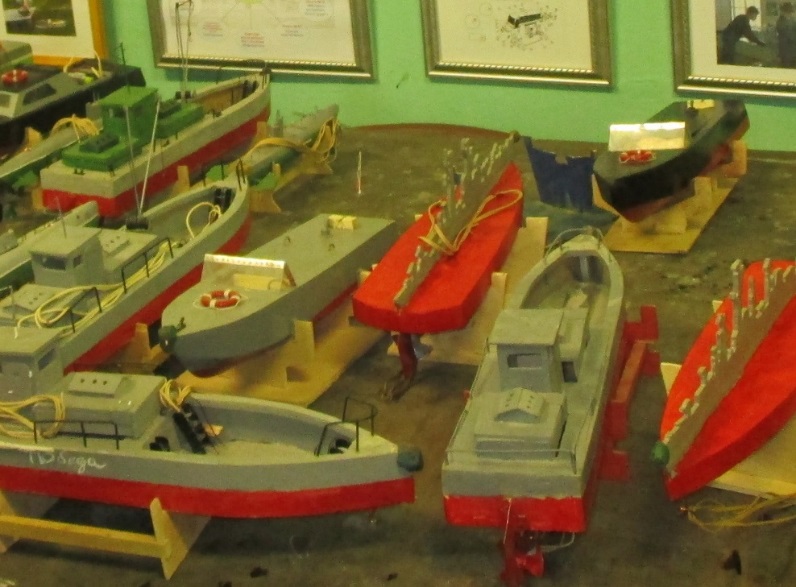 ПРИХОДИТЕ! ВАС ЖДУТ ЯРКИЕ ВПЕЧАТЛЕНИЯ!